Цель: [Какова ваша непосредственная карьерная цель? Чтобы заинтересовать потенциального работодателя, выражайтесь ярко и лаконично.]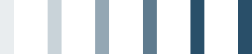 [Ваше имя], [Степень]Тел.: [Телефон] | Эл. почта: [Адрес электронной почты][Улица, город, область, индекс]ОбразованиеОпыт работыОпыт работы[Шесть разделов на этой странице, в которые можно добавлять содержимое (как, например, это), имеют фиксированную высоту, поэтому вам не нужно беспокоиться о сохранении разметки страницы. Каждый такой раздел вмещает столько же текста, сколько и приведенные здесь три абзаца подсказок.Чтобы в любой момент просмотреть резюме со всем форматированием и разметкой страницы, на вкладке ленты «Вид» щелкните «Режим чтения».][Чтобы заменить замещающий текст на свой, просто выделите его и начните ввод.Лучше всего не добавлять пробелы слева или справа от выбранных символов.][Нужно добавить текст? Содержимое теперь легко сделать привлекательным.На вкладке «Главная» в группе «Стили» у вас есть быстрый доступ ко всем типам форматирования текста, используемым в этом документе.]Опыт работыНаграды и членстваНавыки и умения[Должность][Название компании][Место для краткого описания ключевых обязанностей и наиболее выдающихся достижений.][Являетесь ли вы президентом ассоциации или руководителем благотворительного фонда? Вы прирожденный лидер — так скажите об этом!][Вы упорно работали, чтобы получить как можно больше опыта, — не скрывайте этого! Перечислите ключевые значимые навыки.]